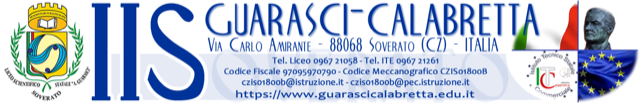 Allegato 3AUTODICHIARAZIONE AI SENSI DEGLI ARTT. 46 E 47 D.P.R. N. 445/2000Il/La sottoscritto/a ______________________________, nato/a il ____/____/________ a ________________________________________ (prov. ______) In servizio presso _________________________________________________________Posizione lavorativa ___________________________________________________
consapevole delle conseguenze penali previste in caso di dichiarazioni mendaci a pubblico ufficiale (art. 495 C.P.) DICHIARA SOTTO LA PROPRIA RESPONSABILITÀdi essere a conoscenza delle disposizioni del DPCM 7/8/2020, art. 1, comma 6, lettera a, e di agire nel loro rispetto (*)In particolare dichiara:di essere a conoscenza dei contenuti dell’art. 20 del D.Lgs. 81/2008, relativo agli obblighi dei lavoratoridi essere a conoscenza delle attuali misure anti-contagio e di contrasto all’epidemia COVID-19 di cui al relativo Protocollo pubblicato nel sito dell’Istituto Il/La sottoscritto/a dichiara inoltre di essere a conoscenza che i dati personali forniti nella presente dichiarazione sono necessari per la tutela della salute propria e di tutte le altre persone presenti all’interno di questa struttura; pertanto presta il proprio esplicito e libero consenso al loro trattamento per le finalità di cui alle norme in materia di contenimento e gestione dell’emergenza da COVID-19.Il proprio consenso al trattamento dei dati personali contenuti nella presente dichiarazione.Data ________________				Firma ________________________________*) DPCM 7/8/2020, art. 1 Comma 6. Allo scopo di contrastare e contenere il diffondersi del virus COVID-19 sull'intero territorionazionale si applicano le seguenti misure:a) i soggetti con infezione respiratoria caratterizzata da febbre (maggiore di 37,5 °C) devonorimanere presso il proprio domicilio, contattando il proprio medico curante;[…]